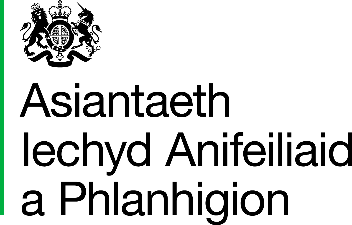 Adran yr Amgylchedd, Bwyd a Materion GwledigLlywodraeth yr AlbanLlywodraeth CymruCymeradwyo cyrff, sefydliadau neu ganolfannau o dan Gyfarwyddeb ‘Balai’ 92/65 (fel y’i diwygiwyd)Cais Sefydliad am Gymeradwyaeth o dan Erthygl 13 o Gyfarwyddeb Bali 92/65 (fel y’i diwygiwyd)Rwyf i, (      enw mewn priflythrennau)sef Perchennog  Rheolwr   y safle yn: (cyfeiriad post llawn)      Rhif ffôn	     drwy hyn yn gwneud cais i Defra neu Lywodraeth yr Alban neu Lywodraeth Cymru gymeradwyo'r sefydliad uchod yn unol ag Erthygl 13 o Gyfarwyddeb Balai 92/65 (fel y’i diwygiwyd).Cadarnhaf y canlynol:	1. Rwyf wedi darllen y rhestr wirio ar y cyd â'r Nodiadau Canllaw sy'n ymwneud â chymeradwyo.2. Rwyf yn deall y caiff y sefydliad uchod ei archwilio a bod yn rhaid iddo gydymffurfio â gofynion y rhestr wirio cyn y caiff ei gymeradwyo.3. Cadarnhaf fod y/nad yw’r*  (* dilëir fel y bo’n briodol sefydliad a enwir uchod  wedi'i drwyddedu o dan Orchymyn y Gynddaredd (Mewnforio Cŵn, Cathod a Mamaliaid Eraill) 1974 (fel y’i diwygiwyd).4. Rwyf yn deall bod yn rhaid i Filfeddyg Cymeradwy† gael ei (h)enwebu er mwyn sicrhau cydymffurfiaeth â gofynion y Gyfarwyddeb o ddydd i ddydd.Y milfeddyg rwyf am iddo/iddi weithredu fel y Milfeddyg Cymeradwy yw:Enw mewn priflythrennau	       Dyddiad	     Dylai'r blychau canlynol gael eu defnyddio gan Filfeddygon a Gymeradwywyd gan y Dirprwy:Enw mewn priflythrennau	       Dyddiad	     Enw mewn priflythrennau	       Dyddiad	     Cyfeiriad				     Rhif ffôn 	     Rhif ffôn symudol	     Atodaf gynllun sy'n dangos y sefydliad cyfan ac sy'n nodi terfynau'r ardal rwyf yn ceisio cymeradwyaeth ar ei chyfer.Rwyf yn deall ac yn cytuno, os caiff fy safle ei gymeradwyo, y bydd manylion y gymeradwyaeth yn ymddangos ar restr sydd ar gael i'r cyhoedd ar GOV.UK o bosibl (ar gyfer safleoedd cymeradwy penodol dim ond y rhif cymeradwyo a'r Uned Filfeddygol Leol a gaiff eu cynnwys yn y rhestr).Nodir y dosbarthiadau/gorchmynion Tacsonomig rwyf am i'r gymeradwyaeth hon eu cwmpasu yn Atodiad A drosodd.† Ystyr Milfeddyg Cymeradwy yw person a benodir gan APHA yn unol ag Atodiad C i Gyfarwyddeb Balai 92/65 (fel y’i diwygiwyd).Llofnod	     Enw mewn priflythrennau	       Dyddiad	     Swydd (ticiwch y blwch priodol)    Perchennog       Rheolwr    Cyfeiriad (os yw'n wahanol i dudalen 1)      Rhif ffôn	     Defnyddiwch ddalen ar wahân os bydd angen a thiciwch y blwch hwn i nodi eich bod wedi gwneud hynny	Dychwelwch y ffurflen hon i: Y Tîm Mewnforio (imports@apha.gov.uk) yn y Ganolfan Fasnach Ryngwladol yng Nghaerliwelydd ar gyfer cymeradwyo safle yn LloegrArweinydd Milfeddygol yr Alban (VLS) yn eich swyddfa APHA leol ar gyfer cymeradwyo safle yn yr Alban Arweinydd Milfeddygol Cymru (VLW) yn eich swyddfa APHA leol ar gyfer cymeradwyo safle yng Nghymru  https://www.gov.uk/guidance/contact-apha.cyNodiadau Canllaw ar gyfer Safleoedd sy'n Dymuno Gwneud Cais am Gymeradwyaeth o dan Erthygl 13 ac Atodiad C i Gyfarwyddeb Balai 92/65 (fel y’i diwygiwyd)Dylai fod modd i safleoedd sy'n cael eu cymeradwyo o dan y ddeddfwriaeth uchod anfon anifeiliaid i safleoedd cymeradwy yn y DU o safleoedd cymeradwy cyffelyb yn Aelod-wladwriaethau'r UE o dan weithdrefnau ardystio arbennig, a ddylai, ar y cyfan, fod yn symlach na'r gweithdrefnau hynny ar gyfer ardystio anifeiliaid o safleoedd nad ydynt wedi'u cymeradwyo. Nid yw'r weithdrefn a ddisgrifir isod yn angenrheidiol os mai dim ond symud anifeiliaid rhwng sefydliadau yn y DU y mae'r safle am ei wneud. Os bwriedir symud anifeiliaid a gwmpesir gan Gyfarwyddeb Balai i Ogledd Iwerddon, dylai sŵau, sefydliadau a chyrff gadarnhau a oes angen trwydded fewnforio.Nodir y gofynion ar gyfer cael statws cymeradwy yn Atodiad C i Gyfarwyddeb Balai. Caiff y 'Rhestr Wirio ar gyfer Archwiliad cymeradwyo cychwynnol' ei defnyddio gan Filfeddyg APHA a fydd yn archwilio'r safle cyn ei gymeradwyo.Os yw Milfeddyg APHA yn gweld y gall yr holl amodau ar gyfer cymeradwyaeth gael eu bodloni, gofynnir i'r perchennog, neu gynrychiolydd y perchennog a'r Milfeddyg Cymeradwy lofnodi tudalen olaf y rhestr wirio.Drwy eu llofnodion maent yn cadarnhau eu bod wedi darllen y rhestr wirio ac yn ymrwymo i gadw at yr holl amodau, ac mae'n un o ofynion y gymeradwyaeth eu bod yn gwneud yr ymrwymiad hwn. Os yw perchennog neu reolwr y safle am i'w safle gael ei gymeradwyo, mae'n rhaid iddo/iddi gwblhau'r ffurflen gais a'i Dychwelyd i'r Tîm Mewnforio yn y CITC, VLS neu VLW.Ar y ffurflen gais, gofynnir iddo enwebu milfeddyg a fydd yn gweithredu fel y Milfeddyg Cymeradwy ar gyfer y safle. Bydd Pennaeth Milfeddygol Cyflawni yn y Maes (VHoFD), VLS neu VLW yn trefnu i un o Filfeddygon APHA gynnal ymweliad archwilio, gan ddefnyddio'r Rhestr Wirio fel uchod.Bydd y VHoFD, y VLS neu'r VLW hefyd yn trefnu i Filfeddyg APHA gyfweld â'r Milfeddyg Cymeradwyo a'i hyfforddi ar ofynion statws cymeradwy.Os caiff safle ei gymeradwyo bydd y CITC, y VLS neu'r VLW yn ei hysbysu'n ysgrifenedig, gan roi rhif cymeradwyo unigryw iddo.Os nad oes modd cymeradwyo safle, am unrhyw reswm, caiff yr ymgeisydd ei hysbysu'n ysgrifenedig a chaiff ei wahodd i wneud cais arall unwaith bod y pwyntiau diffygiol wedi'u hunioni.Caiff safleoedd cymeradwy eu hailarchwilio unwaith y flwyddyn gan un o Filfeddygon APHA, ond os bydd y VHoFD, y VLS neu'r VLW o'r farn ei bod yn fuddiol oherwydd y sefyllfa o ran clefyd neu am unrhyw reswm arall, efallai y bydd yn gofyn am ymweliadau archwilio ychwanegol. Dim ond mewn sefyllfaoedd argyfwng penodol y gellir gohirio neu oedi ymweliadau ar ôl Asesiad Risg Milfeddygol gan y Cynghorwyr Milfeddygol o'r CITC.  Y Ddeddf Diogelu Data: O 1 Ionawr 2010 mae'n ofynnol i'r DU ddarparu tudalennau gwybodaeth ar y Rhyngrwyd sy'n cynnwys rhestrau o sefydliadau a labordai a gymeradwywyd yn unol â deddfwriaeth filfeddygol a sootechnegol y Gymuned, gan gynnwys Cyfarwyddeb Balai. Pan fydd safle yn gwneud ei gais cychwynnol i gael ei gymeradwyo, gofynnir iddo gadarnhau na fyddai'n gwrthwynebu pe bai manylion perthnasol yn cael eu cyhoeddi. Ar gyfer safleoedd penodol dim ond y rhif cymeradwyo a'r Uned Filfeddygol Leol a gaiff eu cynnwys yn y rhestr.Mae APHA yn un o Asiantaethau Gweithredol Adran yr Amgylchedd, Bwyd a Materion Gwledig ac mae hefyd yn gweithio ar ran Llywodraeth yr Alban, Llywodraeth Cymru a'r Asiantaeth Safonau Bwyd i ddiogelu iechyd anifeiliaid a phlanhigion er budd pobl, yr amgylchedd a'r economi.Diogelu DataI gael gwybodaeth am y ffordd rydym yn trin data personol ewch i www.gov.uk a chwiliwch am Siarter Gwybodaeth Bersonol yr Asiantaeth Iechyd Anifeiliaid a Phlanhigion (Animal and Plant Health Agency Personal Information Charter). Atodiad A